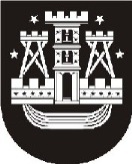 KLAIPĖDOS MIESTO SAVIVALDYBĖS MERASPOTVARKISDĖL KLAIPĖDOS MIESTO SAVIVALDYBĖS TARYBOS POSĖDŽIO SUŠAUKIMO2018 m. vasario 13 d. Nr. M-16KlaipėdaVadovaudamasis Lietuvos Respublikos vietos savivaldos įstatymo 13 straipsnio 4 dalimi ir 20 straipsnio 2 dalies 1 punktu,šaukiu 2018 m. vasario 21–22 d. 9.00 val. savivaldybės posėdžių salėje Klaipėdos miesto savivaldybės tarybos 36-ąjį posėdį.Darbotvarkė:1. Dėl Klaipėdos miesto savivaldybės 2018 metų biudžeto patvirtinimo. Pranešėja V. Jurkšienė.2. Dėl Klaipėdos miesto savivaldybės tarybos 2016 m. balandžio 28 d. sprendimo Nr. T2-119 „Dėl Klaipėdos miesto savivaldybės bendrojo ugdymo mokyklų tinklo pertvarkos 2016–2020 metų bendrojo plano patvirtinimo“ pakeitimo. Pranešėja L. Prižgintienė.3. Dėl Klaipėdos miesto savivaldybės tarybos 2016 m. gruodžio 22 d. sprendimo Nr. T2-297 „Dėl aptarnavimo teritorijų Klaipėdos miesto savivaldybės bendrojo ugdymo mokykloms priskyrimo“ pakeitimo. Pranešėja L. Prižgintienė.4. Dėl klasių ir mokinių skaičiaus savivaldybės bendrojo ugdymo mokyklose 2018–2019 mokslo metams nustatymo. Pranešėja L. Prižgintienė.5. Dėl Klaipėdos miesto savivaldybės tarybos 2016 m. gruodžio 22 d. sprendimo Nr. T2-298 „Dėl Ikimokyklinio ir priešmokyklinio ugdymo organizavimo modelių Klaipėdos miesto savivaldybės švietimo įstaigose aprašo patvirtinimo“ pakeitimo. Pranešėja L. Prižgintienė.6. Dėl darbo sutarties su E. Kvederiu nutraukimo. Pranešėja I. Gelžinytė-Litinskienė.7. Dėl pareiginės algos pastoviosios dalies koeficientų nustatymo švietimo įstaigų vadovams. Pranešėja I. Gelžinytė-Litinskienė.8. Dėl pritarimo projekto „Dviračių ir pėsčiųjų tako nuo Paryžiaus Komunos g. iki Jono kalnelio tiltelio įrengimas“ įgyvendinimui. Pranešėja E. Jurkevičienė.9. Dėl Klaipėdos miesto savivaldybės tarybos 2013 m. gruodžio 18 d. sprendimo Nr. T2-327 „Dėl trumpalaikės ir ilgalaikės socialinės globos išlaidų iš savivaldybės biudžeto finansavimo maksimalaus dydžio patvirtinimo“ pakeitimo. Pranešėja A. Liesytė.10. Dėl Klaipėdos miesto savivaldybės visuomenės sveikatos stebėsenos 2016 metų ir Klaipėdos miesto savivaldybės vykdomų visuomenės sveikatos priežiūros funkcijų įgyvendinimo 2017 metų ataskaitų patvirtinimo. Pranešėja J. Asadauskienė.11. Dėl Klaipėdos miesto savivaldybės tarybos 2010 m. liepos 29 d. sprendimo Nr. T2-200 „Dėl nekilnojamojo turto mokesčio lengvatų Klaipėdos miesto istorinėse dalyse teikimo“ pakeitimo. Pranešėja K. Petraitienė.12. Dėl atleidimo VšĮ „Mažųjų pasaulis“ nuo vietinės rinkliavos už leidimo įrengti išorinę reklamą išdavimą. Pranešėja K. Petraitienė.13. Dėl asociacijos Lietuvos ornitologų draugijos atleidimo nuo vietinės rinkliavos už leidimo įrengti išorinę reklamą išdavimą. Pranešėja K. Petraitienė.14. Dėl Klaipėdos miesto savivaldybės aplinkos apsaugos rėmimo specialiosios programos 2017 metų priemonių vykdymo ataskaitos patvirtinimo. Pranešėja R. Jievaitienė.15. Dėl Klaipėdos miesto savivaldybės aplinkos apsaugos rėmimo specialiosios programos 2018 metų priemonių patvirtinimo. Pranešėja R. Jievaitienė.16. Dėl Klaipėdos miesto savivaldybės tarybos 2017 m. birželio 29 d. sprendimo Nr. T2-141 „Dėl Komunalinių atliekų kiekio deklaravimo tvarkos aprašo patvirtinimo“ pakeitimo. Pranešėja R. Jievaitienė.17. Dėl Klaipėdos miesto savivaldybės tarybos 2011 m. birželio 30 d. sprendimo Nr. T2-215 „Dėl Šilumos tiekėjų investicinių planų derinimo tvarkos aprašo patvirtinimo“ pakeitimo. Pranešėjas A. Gaižutis.18. Dėl socialinio būsto nuomos sąlygų pakeitimo. Pranešėja D. Netikšienė.19. Dėl savivaldybės būsto nuomos sąlygų pakeitimo. Pranešėja D. Netikšienė.20. Dėl atleidimo nuo socialinio būsto nuomos mokesčio mokėjimo. Pranešėja D. Netikšienė.21. Dėl Parduodamų savivaldybės būstų ir pagalbinio ūkio paskirties pastatų sąrašo patvirtinimo. Pranešėjas E. Simokaitis.22. Dėl savivaldybės būstų ir neįrengtos pastogės dalies pardavimo. Pranešėjas E. Simokaitis.23. Dėl Viešame aukcione parduodamo Klaipėdos miesto savivaldybės nekilnojamojo turto ir kitų nekilnojamųjų daiktų sąrašo patvirtinimo. Pranešėjas E. Simokaitis.24. Dėl pripažinto netinkamu (negalimu) naudoti valstybei nuosavybės teise priklausančio nematerialiojo, ilgalaikio ir trumpalaikio materialiojo turto nurašymo ir likvidavimo. Pranešėjas E. Simokaitis.ParengėSavivaldybės tarybos ir mero sekretoriato vyriausioji specialistėVirginija Palaimienė, tel. 39 60 692018-02-13Savivaldybės merasVytautas Grubliauskas